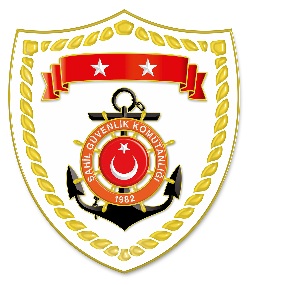 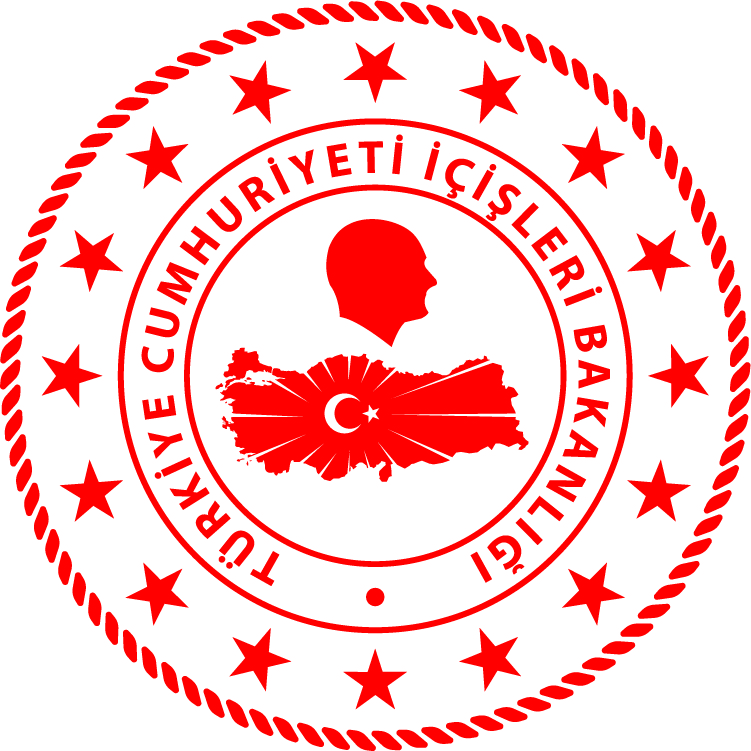 Aegean Region*Statistical information given in the table may vary because they consist of data related incidents which were occured and turned into search and rescue perations.The exact  numbers at the end of  the related month is avaliable on sg.gov.tr/irregular-migration-statisticsNUDATELOCATION/PLACE AND TIMEIRREGULAR MIGRATION ASSETTOTAL NUMBER OF APPREHENDED FACILITATORS/SUSPECTTOTAL NUMBER OF RESCUED
MIGRANTS/ PERSONNATIONALITY OF RESCUED/APPREHENDED MIGRANTS ON THE BASIS OF DECLARATION118 May 2022Off the Coast ofİZMİR/Foça03.15Inflatable Boat-4217 Liberia, 14 Eritrea, 11 Yemen218 May 2022Off the Coast of ÇANAKKALE/Ayvacık09.40Inflatable Boat-5654 Afghanistan, 2 Iran318 May 2022Off the Coast of MUĞLA/Datça13.50Life Boat-1515 Syria418 May 2022Off the Coast of MUĞLA/Datça23.20Life Boat-1616 Central Africa